ESCOLA _________________________________DATA:_____/_____/_____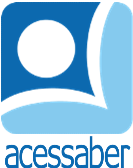 PROF:_______________________________________TURMA:___________NOME:________________________________________________________PROBLEMAS DE SUBTRAÇÃOUm jardineiro recebeu um total de 115 flores, dessas 37 eram rosas, 53 eram margaridas e o restante eram cravos. Quantos eram os cravos?R: Luiz Henrique tinha 19 livros e doou 14 para uma escolinha. Com quantos livros ele ficou?R: Um ônibus levava 58 passageiros, na primeira parada desceram 20 pessoas. Quantas pessoas restaram no ônibus?R: Uma escola completará 64 anos no ano de 2035. Em que ano ela foi fundada?R: Uma confecção de roupas produzia 252 peças de roupa infantil. Atualmente, essa confecção produz 305 peças. Qual a diferença entre a produção antiga e a atual?R: A diferença de idade entre Papai e vovó é de 20 anos. Sabendo que meu pai nasceu em 1980, em que ano meu avô nasceu?R: 